ΑΣΦΑΛΙΣΗ ΑΣΤΙΚΗΣ ΕΥΘΥΝΗΣ ΕΤΑΙΡΕΙΑ NP ΑΣΦΑΛΙΣΤΙΚΗ ΜΕ ΑΡΙΘΜΟ ΑΣΦΑΛΙΣΤΗΡΙΟΥ 2227021766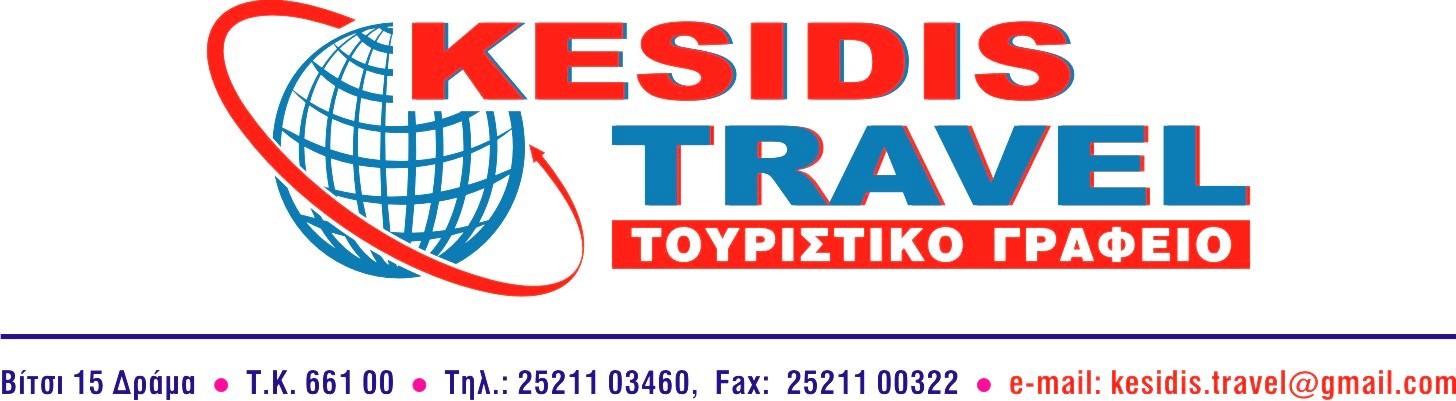 2ο ΕΠΑΛ ΔΡΑΜΑΣΕν όψει της πολυήμερης εκδρομής που προγραμματίζετε στην Έδεσσα, αναχώρηση στις 04/04/2024 & επιστροφή στις 06/04/2024  σας υποβάλλουμε την ακόλουθη προσφορά:Ο υπολογισμός της τιμής έγινε με βάση τον αριθμό των 25-30 πληρωτέων ατόμων – μαθητών και  4 ελευθέρων συμμετοχών για συνοδούς καθηγητές 1η ΕΠΙΛΟΓΗ: POZAR PALLAS HOTEL 3*TIMH ME ΠΡΩΙΝΟ: 155€Η  ΠΡΟΣΦΟΡΑ ΜΑΣ  ΠΕΡΙΛΑΜΒΑΝΕΙ:ΜΕΤΑΦΟΡΑ ΜΕ ΠΟΛΥΤΕΛΕΣ ΚΑΙ ΑΣΦΑΛΕΣ ΛΕΩΦΟΡEIΟ2 ΔΙΑΝΥΚΤΕΡΕΥΣΕΙΣ ΣΤHN ΕΔΕΣΣΑ ΜΕ ΠΡΩΙΝΟΣΥΝΟΔΟΙ  ΚΑΘΗΓΗΤΕΣ ΔΩΡΕΑΝ ΣΕ ΜΟΝΟΚΛΙΝΑ ΔΩΜΑΤΙΑ ΜΑΘΗΤΕΣ ΣΕ ΤΡΙΚΛΙΝΑ ΚΑΙ ΤΕΤΡΑΚΛΙΝΑ ΔΩΜΑΤΙΑΟΔΙΚΗ ΑΣΦΑΛΕΙΑ ΑΣΤΙΚΗΣ ΕΥΘΥΝΗΣ ΙΑΤΡΟΦΑΡΜΑΚΕΥΤΙΚΗ ΠΕΡΙΘΑΛΨΗΜΕ Φ.Π.Α      ΣΗΜΕΙΩΣΗ : -ΣΤΗΝ ΠΡΟΣΦΟΡΑ ΜΑΣ  ΔΕΝ ΣΥΜΠΕΡΙΛΑΜΒΑΝΕΤΑΙ Ο ΦΟΡΟΣ ΔΙΑΜΟΝΗΣ (Για ξενοδοχεία      4*ο φόρος είναι  7,00 € ανά δωμάτιο τη βραδιά, για 3* είναι 3,00€ κα για 5* είναι 10€).